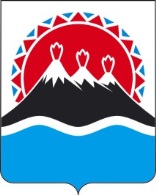 П О С Т А Н О В Л Е Н И ЕПРАВИТЕЛЬСТВА КАМЧАТСКОГО КРАЯг. Петропавловск-КамчатскийВ соответствии со статьей 78 Бюджетного кодекса Российской Федерации, в целях реализации подпрограммы 2 «Развитие субъектов малого и среднего предпринимательства» государственной программы Камчатского края «Развитие экономики и внешнеэкономической деятельности Камчатского края», утвержденной постановлением Правительства Камчатского края от 29.11.2013 № 521-ППРАВИТЕЛЬСТВО ПОСТАНОВЛЯЕТ:Утвердить Порядок предоставления грантов начинающим субъектам малого предпринимательства на создание собственного бизнеса в Камчатском крае согласно приложению 1 к настоящему постановлению.Утвердить Порядок предоставления грантов субъектам малого предпринимательства на создание малой инновационной компании в Камчатском крае согласно приложению 2 к настоящему постановлению.Утвердить Порядок подачи и рассмотрения заявлений о предоставлении грантов субъектам малого предпринимательства в Камчатском крае согласно приложению 3 к настоящему постановлению.Настоящее постановление вступает в силу через 10 дней после его официального опубликования.Губернатор Камчатского края				                   В.И. ИлюхинСОГЛАСОВАНО: Исп. Зубарь Михаил Михайлович, тел.: (4152) 42-43-99Агентство инвестиций и предпринимательства Камчатского краяПриложение 1 к постановлениюПравительства Камчатского края от ___________ № ________Порядок
предоставления грантов начинающим субъектам малого предпринимательства на создание собственного бизнеса в Камчатском крае 1. Настоящий Порядок регулирует вопросы предоставления грантов  начинающим субъектам малого предпринимательства (далее в настоящем Порядке - СМП) на создание собственного бизнеса в Камчатском крае.2. Гранты на создание собственного бизнеса (далее в настоящем Порядке - гранты) предоставляются из краевого бюджета краевым государственным автономным учреждением «Камчатский центр поддержки предпринимательства» (далее в настоящем Порядке - Центр) в рамках подпрограммы 2 «Развитие субъектов малого и среднего предпринимательства» государственной программы Камчатского края «Развитие экономики и внешнеэкономической деятельности в Камчатском крае», утвержденной постановлением Правительства Камчатского края от 29.11.2013 № 521-П.3. Грант предоставляется СМП на финансирование расходов, связанных с созданием собственного бизнеса, за исключением следующих расходов:1) выплата заработной платы;2) расчеты с бюджетами всех уровней по уплате налогов, сборов, страховых взносов, пеней, штрафов, процентов, подлежащих уплате в соответствии с законодательством Российской Федерации о налогах и сборах;3) погашение кредитов, займов, комиссий, процентов, лизинговых платежей;4) приобретение легковых автомобилей;5) приобретение помещений, не предназначенных для ведения предпринимательской деятельности, в том числе жилых;6) приобретение земельных участков, не предназначенных для ведения предпринимательской деятельности;7) приобретение товаров, предназначенных для последующей реализации (перепродажи).4. Грант предоставляется в размере, необходимом для реализации бизнес-плана на создание собственного бизнеса, указанном в заявлении о предоставлении гранта, но не может превышать 500 тыс. рублей на одного СМП. В случае если учредителями вновь созданного юридического лица являются несколько физических лиц, включенных в приоритетную целевую группу СМП, определенную пунктами 1 - 7 части 5 настоящего Порядка, указанному юридическому лицу размер гранта не может превышать 1 000 тыс. рублей на одного СМП.5. Приоритетная целевая группа СМП состоит из:1) бывших зарегистрированных безработных;2) работников, находящихся под угрозой массового увольнения (установление неполного рабочего времени, временная приостановка работ, предоставление отпуска без сохранения заработной платы, мероприятия по высвобождению работников);3) инвалидов;4) военнослужащих, уволенных в запас в связи с сокращением Вооруженных Сил Российской Федерации;5) физических лиц в возрасте до 30 лет включительно;6) молодых семей, имеющих детей, в том числе неполных молодых семей, состоящих из одного молодого родителя и одного и более детей, при условии, что возраст каждого из супругов либо одного родителя в неполной семье не превышает 35 лет, неполных семей, многодетных семей, семей, воспитывающих детей-инвалидов;7) женщин, воспитывающих детей в возрасте до 3 лет;8) юридических лиц, в уставном капитале которых доля, принадлежащая физическим лицам, указанным в пунктах 1 - 7 настоящей части, составляет более 50%;9) СМП, осуществляющих деятельность в муниципальных районах в Камчатском крае, Вилючинском городском округе, городском округе «поселок Палана»;10) СМП, осуществляющих производственную, инновационную, ремесленную деятельность, деятельность в области народных художественных промыслов, сельского и экологического туризма, в сфере экологии;11) СМП, относящихся к субъектам социального предпринимательства, при соблюдении одного из следующих условий:а) субъект социального предпринимательства обеспечивает занятость инвалидов, женщин, имеющих детей в возрасте до 7 лет, детей-сирот и детей, оставшихся без попечения родителей, выпускников организаций для детей-сирот и детей, оставшихся без попечения родителей, граждан пожилого возраста, лиц, находящихся в трудной жизненной ситуации (далее - лица, относящиеся к социально незащищенным группам граждан), а также лиц, освобожденных из мест лишения свободы в течение 2 лет, предшествующих дате подачи заявления о предоставлении гранта, при условии, что среднесписочная численность указанных категорий граждан среди работников СМП составляет не менее 50%, а доля в фонде оплаты труда – не менее 25%; б) субъект социального предпринимательства осуществляет деятельность по предоставлению услуг (производству товаров, выполнению работ) в следующих сферах деятельности:содействие профессиональной ориентации и трудоустройству, включая содействие занятости и самозанятости лиц, относящихся к социально незащищенным группам граждан;социальное обслуживание лиц, относящихся к социально незащищенным группам граждан, и семей с детьми в области здравоохранения, физической культуры и массового спорта, проведение занятий в детских и молодежных кружках, секциях, студиях;организация социального туризма (в части экскурсионно-познавательных туров для лиц, относящихся к социально незащищенным группам граждан);оказание помощи пострадавшим в результате стихийных бедствий, экологических, техногенных или иных катастроф, социальных, национальных, религиозных конфликтов, беженцам и вынужденным переселенцам;производство и (или) реализация медицинской техники, протезно-ортопедических изделий, а также технических средств, включая автомототранспорт, материалы, которые могут быть использованы исключительно для профилактики инвалидности или реабилитации инвалидов;обеспечение культурно-просветительской деятельности (музеи, театры, школы-студии, музыкальные организации, творческие мастерские);предоставление образовательных услуг лицам, относящимся к социально незащищенным группам граждан;содействие вовлечению в социально-активную деятельность лиц, относящихся к социально незащищенным группам граждан, а также лиц, освобожденных из мест лишения свободы в течение 2 лет, предшествующих дате подачи заявления о предоставлении гранта, и лиц, страдающих наркоманией и (или) алкоголизмом.6. Условиями предоставления грантов являются:1) заявитель является СМП в соответствии с Федеральным законом от 24.07.2007 № 209-ФЗ «О развитии малого и среднего предпринимательства в Российской Федерации»;2) СМП не является кредитной организацией, страховой организацией (за исключением потребительских кооперативов), инвестиционным фондом, негосударственным пенсионным фондом, профессиональным участником рынка ценных бумаг, ломбардом;3) СМП не является участником соглашений о разделе продукции;4) СМП не осуществляет предпринимательскую деятельность в сфере игорного бизнеса;5) СМП не является в порядке, установленном законодательством Российской Федерации о валютном регулировании и валютном контроле, нерезидентом Российской Федерации (за исключением случаев, предусмотренных международными договорами Российской Федерации);6) СМП не осуществляет производство и (или) реализацию подакцизных товаров, а также добычу и (или) реализацию полезных ископаемых (за исключением общераспространенных полезных ископаемых);7) СМП - юридические лица не находятся в процессе реорганизации, ликвидации, банкротства, а СМП - индивидуальные предприниматели не прекратили деятельность в качестве индивидуального предпринимателя;8) СМП состоит на налоговом учете на территории Камчатского края и осуществляет предпринимательскую деятельность на территории Камчатского края;9) наличие договора коммерческой концессии и свидетельства о государственной регистрации предоставления права использования в предпринимательской деятельности комплекса принадлежащих правообладателю исключительных прав по договору коммерческой концессии (для предоставления грантов в рамках коммерческой концессии);10) срок между прекращением деятельности СМП в качестве индивидуального предпринимателя и повторной регистрацией в качестве индивидуального предпринимателя составляет более 3 лет (для СМП, прекращавших деятельность в качестве индивидуального предпринимателя и повторно зарегистрированных в качестве индивидуального предпринимателя);11) СМП - индивидуальный предприниматель не является и (или) не являлся в течение предшествующих 3 лет на день обращения за грантом учредителем коммерческой организации;12) учредители СМП - юридического лица не зарегистрированы и (или) не были зарегистрированы в течение предшествующих 3 лет на день обращения за предоставлением гранта в качестве индивидуального предпринимателя;13) учредители СМП - юридического лица не являются и (или) не являлись в течение предшествующих 3 лет на день обращения за предоставлением гранта учредителями другой коммерческой организации;14) СМП не осуществляет следующие виды деятельности:а) сдача в наем движимого и (или) недвижимого имущества;б) предоставление имущества в аренду или субаренду;15) прохождение индивидуальным предпринимателем или учредителем(лями) юридического лица краткосрочного обучения основам предпринимательской деятельности (включая обучение в рамках выездных обучающих мероприятий), обучения в школе молодежного предпринимательства или обучения в рамках федеральных партнерских обучающих программ в сфере предпринимательства, реализуемых совместно с АО «Федеральная корпорация по развитию малого и среднего предпринимательства», АО «Деловая среда», иными организациями, реализующими мероприятия по обучению субъектов малого среднего предпринимательства (далее в настоящем Порядке - обучение). Прохождение индивидуальным предпринимателем или учредителем(лями) юридического лица обучения не требуется для лиц, имеющих диплом о высшем юридическом и (или) экономическом образовании либо прошедших профессиональную переподготовку по юридическим и (или) экономическим специальностям;16) срок со дня государственной регистрации СМП, включая день государственной регистрации, на день обращения за предоставлением гранта не превышает 364 календарных дней;17) наличие в сведениях, содержащихся в Едином государственном реестре юридических лиц либо Едином государственном реестре индивидуальных предпринимателей, в отношении СМП вида(ов) деятельности, соответствующего(щих) реализуемому бизнес-плану;18) соответствие бизнес-плана критериям, утвержденным Агентством инвестиций и предпринимательства Камчатского края (далее в настоящем Порядке - Агентство);19) доля софинансирования СМП бизнес-плана составляет: а) для СМП, относящегося к приоритетной целевой группе, – не менее 15% от размера гранта; б) для СМП, не относящегося к приоритетной целевой группе, – не менее 20% от размера гранта.В качестве софинансирования не учитываются расходы, произведенные по сделкам с физическими лицами, не зарегистрированными в качестве индивидуальных предпринимателей, за исключением сделок по приобретению сельскохозяйственных животных, недвижимого имущества, спецтехники, транспортных средств, а также расходы, произведенные до даты государственной регистрации СМП; 20) создание одного и более рабочих мест в результате реализации бизнес-плана;21) отсутствие у СМП:а) неисполненной обязанности по уплате налогов, сборов, страховых взносов, пеней, штрафов, процентов, подлежащих уплате в соответствии с законодательством Российской Федерации о налогах и сборах;б) просроченной задолженности по выплате заработной платы (при наличии работников);22) отсутствие в отношении СМП решения об отказе в предоставлении государственной поддержки по причине представления им недостоверных документов и (или) сведений;23) представление полного перечня документов, необходимых для получения гранта (для индивидуальных предпринимателей и глав крестьянских (фермерских) хозяйств - согласно частям 1 - 9 приложения 1 к настоящему Порядку; для юридических лиц - согласно частям 1 - 12 приложения 2 к настоящему Порядку).  7. Подача СМП заявления о предоставлении гранта и его рассмотрение Центром осуществляются в порядке, установленном приложением 3 к настоящему постановлению. 8. Решение о предоставлении гранта либо об отказе в его предоставлении  принимается Центром с учетом рекомендации комиссии, образованной Агентством (далее в настоящем Порядке - комиссия).9. Решение о предоставлении гранта либо об отказе в его предоставлении  принимается в течение 30 календарных дней со дня поступления заявления о предоставлении гранта в Центр. 10. СМП вправе отозвать заявление о предоставлении гранта в любое время до момента ее рассмотрения комиссией, о чем вносится соответствующая запись в журнал регистрации заявлений о предоставлении гранта. После рассмотрения комиссией заявление о предоставлении гранта возврату не подлежит.11. Основаниями для отказа в предоставлении гранта являются:1) непредставление или представление не в полном объеме документов, предусмотренных пунктом 23 части 6 настоящего Порядка;2) представление СМП недостоверных сведений и (или) документов;3) несоответствие СМП условиям предоставления грантов, установленным частью 6 настоящего Порядка;4) ранее в отношении СМП было принято решение об оказании аналогичной поддержки (поддержки, условия оказания которой совпадают, включая форму, вид поддержки и цели ее оказания) и сроки ее оказания не истекли;5) с момента признания СМП допустившим нарушение порядка и условий оказания поддержки, в том числе не обеспечившим целевое использование средств поддержки, прошло менее трех лет (для СМП, в отношении которых принято решение о возврате средств поддержки в связи с нарушением порядка и условий ее предоставления, в том числе нецелевым использованием средств поддержки). 12. В случае принятия решения об отказе в предоставлении гранта Центр в течение 5 календарных дней со дня принятия такого решения направляет в адрес СМП уведомление о принятом решении с обоснованием причин отказа.13. В случае принятия решения о предоставлении гранта Центр в течение 5 календарных дней со дня принятия такого решения направляет в адрес СМП уведомление о принятом решении, в течение 30 календарных дней со дня принятия такого решения заключает с СМП договор о предоставлении гранта.14. Обязательным условием предоставления гранта, включаемым в договор о предоставлении гранта, является согласие СМП на осуществление Агентством, Центром и органами государственного финансового контроля проверок соблюдения СМП условий, целей и порядка предоставления гранта. 15. В случае если СМП не подписал договор о предоставлении гранта в течение 30 календарных дней со дня принятия Центром решения о предоставлении гранта, это расценивается как отказ СМП от получения гранта.16. Грант предоставляется путем перечисления денежных средств с расчетного счета Центра на счет СМП либо на основании заявления СМП на счета третьих лиц в соответствии с представленными СМП документами (счета на оплату и (или) договоры, заключенные между СМП и производителями (поставщиками, продавцами) товаров, работ и услуг).17. СМП представляет в Центр информацию о финансово-экономических показателях своей деятельности по форме и в сроки, утверждаемые Агентством.18. СМП обязан в течение действия договора о предоставлении гранта использовать имущество, приобретенное за счет средств гранта, в целях реализации заявленного бизнес-проекта.19. В соответствии с договором о предоставлении гранта Центр осуществляет контроль целевого использования средств гранта СМП.20. В случае нарушения СМП условий и порядка предоставления гранта, договора о предоставлении гранта, а также в случаях установления факта представления недостоверных сведений и (или) документов либо нецелевого использования средств гранта, средства гранта в полном объеме подлежат возврату на расчетный счет Центра в течение 30 календарных дней со дня получения уведомления Центра.21. В случае использования СМП средств гранта не в полном объеме в установленные договором о предоставлении гранта сроки, неиспользованные средства гранта подлежат возврату на расчетный счет Центра в течение 30 календарных дней со дня получения уведомления Центра.22. Уведомление о возврате средств гранта направляется СМП в течение 5 календарных дней со дня выявления Центром обстоятельств, указанных в частях 20 и 21 настоящего Порядка.23. Если средства гранта не перечислены на расчетный счет Центра в течение 30 календарных дней со дня получения уведомления Центра, средства гранта подлежат взысканию Центром в порядке, установленном законодательством Российской Федерации.24. Органы государственного финансового контроля осуществляют обязательную проверку соблюдения условий, целей и порядка предоставления грантов СМП.25. Агентство осуществляет контроль за реализацией настоящего Порядка в соответствии с Бюджетным кодексом Российской Федерации.Приложение 1 к Порядку предоставления грантов начинающим субъектам малого предпринимательства на создание собственного бизнеса в Камчатском краеПеречень документов,представляемых индивидуальными предпринимателями и главами крестьянских (фермерских) хозяйств для получения грантов начинающим субъектам малого предпринимательства на создание собственного бизнеса в Камчатском краеЗаявление о предоставлении гранта по форме, утвержденной Агентством.Копия свидетельства о государственной регистрации физического лица в качестве индивидуального предпринимателя или копия свидетельства о государственной регистрации крестьянского (фермерского) хозяйства либо Лист записи Единого государственного реестра индивидуальных предпринимателей - для индивидуальных предпринимателей, зарегистрированных после 1 января 2017 года.Копия паспорта индивидуального предпринимателя или главы крестьянского (фермерского) хозяйства.Бизнес-план по форме, утвержденной Агентством, на бумажном носителе и в электронном виде.Копии документов, подтверждающих вложение СМП в реализацию бизнес-плана собственных средств в размере не менее 20% от размера гранта (для СМП, относящихся к приоритетной целевой группе, - не менее 15% от размера гранта):1) для подтверждения оплаты безналичным расчетом и получения товаров, имущества, работ, услуг у индивидуального предпринимателя, главы крестьянского (фермерского) хозяйства или юридического лица:а) платежное поручение с отметкой банка;б) указанный в платежном поручении документ, на основании которого была произведена оплата;в) документ, подтверждающий получение товара, имущества (универсальный передаточный документ, акт приема-передачи, накладная, товарная накладная, расходная накладная, товарно-транспортная накладная, требование-накладная, свидетельство о государственной регистрации права и (или) выписка из Единого государственного реестра недвижимости (далее в настоящем Порядке - ЕГРН), паспорт транспортного средства, паспорт самоходной машины) или услуги, работы (акт выполненных работ, акт оказанных услуг);для подтверждения оплаты наличным расчетом и получения товаров, имущества, работ, услуг у индивидуального предпринимателя, главы крестьянского (фермерского) хозяйства или юридического лица:а) кассовый чек;б) документ, подтверждающий получение товара, имущества (товарный чек, копия чека, накладная, универсальный передаточный документ, акт приема-передачи, товарная накладная, товарно-транспортная накладная, требование-накладная, расходная накладная, свидетельство о государственной регистрации права и (или) выписка из ЕГРН, паспорт транспортного средства, паспорт самоходной машины) или услуги, работы (акт выполненных работ, акт оказанных услуг); для подтверждения оплаты безналичным расчетом и получения товаров, имущества у физического лица:а) платежное поручение с отметкой банка;б) документ, на основании которого была произведена оплата, указанный в платежном поручении (договор);в) документ, подтверждающий получение имущества (акт приема-передачи, свидетельство о государственной регистрации права и (или) выписка из ЕГРН, паспорт транспортного средства, паспорт самоходной машины); для подтверждения оплаты наличным расчетом и получения товаров, имущества у физического лица:а) документ, на основании которого была произведена оплата (договор);б) расписка, расходный кассовый ордер, подтверждающие передачу-получение денежных средств;в) документ, подтверждающий получение имущества (акт приема-передачи, свидетельство о государственной регистрации права и (или) выписка из ЕГРН, паспорт транспортного средства, паспорт самоходной машины).Копия документа, подтверждающего прохождение индивидуальным предпринимателем или главой крестьянского (фермерского) хозяйства обучения, или документа, подтверждающего наличие у индивидуального предпринимателя или главы крестьянского (фермерского) хозяйства высшего юридического и (или) экономического образования либо профессиональной переподготовки по юридическим и (или) экономическим специальностям.Копия документа, подтверждающего право на земельный участок либо помещение, предназначенные для ведения предпринимательской деятельности (при наличии соответствующего права).Копия договора коммерческой концессии (при наличии).Документы, подтверждающие принадлежность индивидуального предпринимателя или главы крестьянского (фермерского) хозяйства к приоритетной целевой группе:справка краевого государственного казенного учреждения центра занятости населения о признании гражданина безработным, выданная не ранее 1 года до даты представления в Центр заявления о предоставлении гранта (при наличии соответствующего статуса); справка Главного бюро медико-социальной экспертизы по Камчатскому краю об установлении инвалидности индивидуальному предпринимателю или главе крестьянского (фермерского) хозяйства (в случае признания инвалидом);документы, подтверждающие отнесение СМП к иным приоритетным группам.10. Выписка из Единого государственного реестра индивидуальных предпринимателей, сформированная на дату не ранее, чем за 30 дней до даты представления в Центр заявления о предоставлении гранта (представляется СМП в добровольном порядке).11. Справка налогового органа об отсутствии неисполненной обязанности по уплате налогов, сборов, страховых взносов, пеней, штрафов, процентов, подлежащих уплате в соответствии с законодательством Российской Федерации о налогах и сборах, сформированная на дату не ранее, чем за 30 дней до даты представления в Центр заявления о предоставлении гранта (представляется СМП в добровольном порядке).Приложение 2 к Порядку предоставления грантов начинающим субъектам малого предпринимательства на создание собственного бизнеса в Камчатском краеПеречень документов,представляемых юридическими лицами для получения грантов начинающим субъектам малого предпринимательства на создание собственного бизнеса в Камчатском краеЗаявление о предоставлении гранта по форме, утвержденной Агентством.Копия свидетельства о государственной регистрации юридического лица либо Лист записи Единого государственного реестра                                              юридических лиц для юридических лиц, зарегистрированных после 01.01.2017 года.Копия устава юридического лица.Копии документов, подтверждающих полномочия руководителя юридического лица на осуществление действий от имени юридического лица.Копии паспортов учредителей юридического лица. Копия паспорта руководителя юридического лица.Бизнес-план по форме, утвержденной Агентством, на бумажном носителе и в электронном виде.Копии документов, подтверждающих вложение СМП в реализацию бизнес-плана собственных средств в размере не менее 20% от размера гранта (для СМП, относящихся к приоритетной целевой группе, - не менее 15% от размера гранта): для подтверждения оплаты безналичным расчетом и получения товаров, имущества, работ, услуг у индивидуального предпринимателя, главы крестьянского (фермерского) хозяйства или юридического лица:а) платежное поручение с отметкой банка;б) указанный в платежном поручении документ, на основании которого была произведена оплата;в) документ, подтверждающий получение товара, имущества (универсальный передаточный документ, акт приема-передачи, накладная, товарная накладная, расходная накладная, товарно-транспортная накладная, требование-накладная, свидетельство о государственной регистрации права и (или) выписка из ЕГРН, паспорт транспортного средства, паспорт самоходной машины) или услуги, работы (акт выполненных работ, акт оказанных услуг);для подтверждения оплаты наличным расчетом и получения товаров, имущества, работ, услуг у индивидуального предпринимателя, главы крестьянского (фермерского) хозяйства или юридического лица:а) кассовый чек;б) документ, подтверждающий получение товара, имущества (товарный чек, копия чека, накладная, универсальный передаточный документ, акт приема-передачи, товарная накладная, товарно-транспортная накладная, требование-накладная, расходная накладная, свидетельство о государственной регистрации права и (или) выписка из ЕГРН, паспорт транспортного средства, паспорт самоходной машины) или услуги, работы (акт выполненных работ, акт оказанных услуг);для подтверждения оплаты безналичным расчетом и получения товаров, имущества у физического лица:а) платежное поручение с отметкой банка;б) указанный в платежном поручении документ, на основании которого была произведена оплата (договор);в) документ, подтверждающий получение имущества (акт приема-передачи, свидетельство о государственной регистрации права и (или) выписка из ЕГРН, паспорт транспортного средства, паспорт самоходной машины);для подтверждения оплаты наличным расчетом и получения товаров, имущества у физического лица:а) документ, на основании которого была произведена оплата (договор);б) расписка, расходный кассовый ордер, подтверждающие передачу-получение денежных средств;в) документ, подтверждающий получение имущества (акт приема-передачи, свидетельство о государственной регистрации права и (или) выписка из ЕГРН, паспорт транспортного средства, паспорт самоходной машины).Копия документа, подтверждающего прохождение учредителем(ями) юридического лица обучения или документа, подтверждающего наличие у учредителя(ей) юридического лица высшего юридического и (или) экономического образования либо профессиональной переподготовки по юридическим и (или) экономическим специальностям.Копия документа, подтверждающего наличие прав на земельный участок либо помещение, предназначенные для ведения предпринимательской деятельности (при наличии).Копия договора коммерческой концессии, зарегистрированного в установленном порядке (при наличии).Документы, подтверждающие принадлежность СМП и (или) учредителя(ей) юридического лица к приоритетной целевой группе:справка краевого государственного казенного учреждения центра занятости населения о признании гражданина - учредителя юридического лица безработным, выданная в течение года до даты представления в Центр заявления о предоставлении гранта (при наличии соответствующего статуса);справка Главного бюро медико-социальной экспертизы по Камчатскому краю об установлении инвалидности гражданину - учредителю юридического лица (в случае признания инвалидом);документы, подтверждающие отнесение СМП и (или) учредителей к иным приоритетным группам.Выписка из Единого государственного реестра юридических лиц, сформированная на дату не ранее, чем за 30 дней до даты представления в Центр заявления о предоставлении гранта (представляется СМП в добровольном порядке).Справка налогового органа об отсутствии неисполненной обязанности по уплате налогов, сборов, страховых взносов, пеней, штрафов, процентов, подлежащих уплате в соответствии с законодательством Российской Федерации о налогах и сборах, сформированная на дату не ранее, чем за 30 дней до даты представления в Центр заявления о предоставлении гранта (представляется СМП в добровольном порядке).Приложение 2 к постановлениюПравительства Камчатского краяот ____________ № ________Порядок
предоставления грантов субъектам малого предпринимательства на создание малой инновационной компании в Камчатском крае  1. Настоящий Порядок регулирует вопросы предоставления грантов  начинающим субъектам малого предпринимательства (далее в настоящем Порядке - СМП) на создание малой инновационной компании в Камчатском крае.2. Гранты на создание малой инновационной компании (далее в настоящем Порядке - грант) предоставляются из краевого бюджета краевым государственным автономным учреждением «Камчатский центр поддержки предпринимательства» (далее в настоящем Порядке – Центр) в рамках подпрограммы 2 «Развитие субъектов малого и среднего предпринимательства» государственной программы Камчатского края «Развитие экономики и внешнеэкономической деятельности в Камчатском крае», утвержденной постановлением Правительства Камчатского края от 29.11.2013 № 521-П.3. Грант предоставляется в размере, необходимом для реализации бизнес-плана на создание малой инновационной компании, указанном в заявлении о предоставлении гранта, но не может превышать 500 тыс. рублей на одного СМП.4. Условиями предоставления грантов являются:1) заявитель является юридическим лицом - СМП в соответствии с Федеральным законом от 24.07.2007 № 209-ФЗ «О развитии малого и среднего предпринимательства в Российской Федерации», деятельность которого заключается в практическом применении (внедрении) результатов интеллектуальной деятельности (программ для электронных вычислительных машин, баз данных, изобретений, полезных моделей, промышленных образцов, селекционных достижений, топологий интегральных микросхем, секретов производства (ноу-хау);2) СМП не является кредитной организацией, страховой организацией (за исключением потребительских кооперативов), инвестиционным фондом, негосударственным пенсионным фондом, профессиональным участником рынка ценных бумаг, ломбардом;3) СМП не является участником соглашений о разделе продукции;4) СМП не осуществляет предпринимательскую деятельность в сфере игорного бизнеса;5) СМП не является в порядке, установленном законодательством Российской Федерации о валютном регулировании и валютном контроле, нерезидентом Российской Федерации (за исключением случаев, предусмотренных международными договорами Российской Федерации);6) СМП не осуществляет производство и (или) реализацию подакцизных товаров, а также добычу и (или) реализацию полезных ископаемых (за исключением общераспространенных полезных ископаемых);7) СМП не находятся в процессе реорганизации, ликвидации, банкротства;8) СМП состоит на налоговом учете на территории Камчатского края и осуществляет предпринимательскую деятельность на территории Камчатского края;9) наличие в сведениях, содержащихся в Едином государственном реестре юридических лиц, вида(ов) деятельности, соответствующего(щих) реализуемому бизнес-плану;10) наличие права на результаты интеллектуальной деятельности;11) срок со дня государственной регистрации СМП, включая день государственной регистрации, на день обращения за предоставлением гранта не превышает 364 календарных дней;12) соответствие бизнес-плана критериям, утвержденным Агентством инвестиций и предпринимательства Камчатского края (далее в настоящем Порядке - Агентство);13) доля софинансирования бизнес-плана СМП составляет не менее 15% от размера гранта. В качестве софинансирования не учитываются расходы, произведенные по сделкам с физическими лицами, не зарегистрированными в качестве индивидуальных предпринимателей, за исключением сделок по приобретению сельскохозяйственных животных, недвижимого имущества, спецтехники, транспортных средств, а также расходы, произведенные до даты государственной регистрации СМП;14) создание одного и более рабочих мест в результате реализации бизнес-плана;15) отсутствие у СМП:а) неисполненной обязанности по уплате налогов, сборов, страховых взносов, пеней, штрафов, процентов, подлежащих уплате в соответствии с законодательством Российской Федерации о налогах и сборах;б) просроченной задолженности по выплате заработной платы;16) отсутствие в отношении СМП решения об отказе в предоставлении государственной поддержки по причине представления им недостоверных документов и (или) сведений;17) представление полного перечня документов, необходимых для получения гранта, согласно частям 1 - 10 приложения к настоящему Порядку.5. Подача СМП заявления о предоставлении гранта и его рассмотрение Центром осуществляется в порядке, установленном приложением 3 к настоящему постановлению. 6. Решение о предоставлении гранта либо об отказе в его предоставлении  принимается Центром с учетом рекомендации комиссии, образованной Агентством (далее в настоящем Порядке - комиссия).7. Решение о предоставлении гранта либо об отказе в его предоставлении  принимается в течение 30 календарных дней со дня поступления заявления о предоставлении гранта в Центр. 8. СМП вправе отозвать заявление о предоставлении гранта в любое время до момента рассмотрения ее комиссией, о чем вносится соответствующая запись в журнал регистрации заявлений о предоставлении гранта. После рассмотрения комиссией заявление о предоставлении гранта возврату не подлежит.9. Основаниями для отказа в предоставлении гранта являются:1) непредставление или представление не в полном объеме документов, предусмотренных пунктом 17 части 4 настоящего Порядка;2) представление СМП недостоверных сведений и (или) документов;3) несоответствие СМП условиям предоставления грантов, установленным частью 4 настоящего Порядка;4) ранее в отношении СМП было принято решение об оказании аналогичной поддержки (поддержки, условия оказания которой совпадают, включая форму, вид поддержки и цели ее оказания) и сроки ее оказания не истекли;5) с момента признания СМП допустившим нарушение порядка и условий оказания поддержки, в том числе не обеспечившим целевое использование средств поддержки, прошло менее трех лет (для СМП, в отношении которых принято решение о возврате средств поддержки в связи с нарушением порядка и условий ее предоставления, в том числе нецелевым использованием средств поддержки). 10. В случае принятия решения об отказе в предоставлении гранта Центр в течение 5 календарных дней со дня принятия такого решения направляет в адрес СМП уведомление о принятом решении с обоснованием причин отказа.11. В случае принятия решения о предоставлении гранта Центр в течение 5 календарных дней со дня принятия такого решения направляет в адрес СМП уведомление о принятом решении, в течение 30 календарных дней со дня принятия такого решения заключает с СМП договор о предоставлении гранта. 12. Обязательным условием предоставления гранта, включаемым в договор о предоставлении гранта, является согласие СМП на осуществление Агентством, Центром и органами государственного финансового контроля проверок соблюдения СМП условий, целей и порядка предоставления гранта.13. В случае если СМП не подписал договор о предоставлении гранта в течение 30 календарных дней со дня принятия Центром решения о предоставлении гранта, это расценивается как отказ СМП от получения гранта.14. Грант предоставляется путем перечисления денежных средств с расчетного счета Центра на счет СМП либо на основании заявления СМП на счета третьих лиц в соответствии с представленными СМП документами (счета на оплату и (или) договоры, заключенные между СМП и производителями (поставщиками, продавцами) товаров, работ и услуг).15. СМП представляет в Центр информацию о финансово-экономических показателях своей деятельности по форме и в сроки, утверждаемые Агентством.16. СМП обязан в течение действия договора о предоставлении гранта использовать имущество, приобретенное за счет средств гранта, в целях реализации заявленного бизнес-проекта.17. В соответствии с договором о предоставлении гранта Центр осуществляет контроль целевого использования средств гранта СМП.18. В случае нарушения СМП условий и порядка предоставления гранта, договора о предоставлении гранта, а также в случаях установления факта представления недостоверных сведений и (или) документов либо нецелевого использования средств гранта, средства гранта в полном объеме подлежат возврату на расчетный счет Центра в течение 30 календарных дней со дня получения уведомления Центра.19. В случае использования СМП средств гранта не в полном объеме в установленные договором о предоставлении гранта сроки, неиспользованные средства гранта подлежат возврату на расчетный счет Центра в течение 30 календарных дней со дня получения уведомления Центра.20. Уведомление о возврате средств гранта направляется СМП в течение 5 календарных дней со дня выявления Центром обстоятельств, указанных в частях 18 и 19 настоящего Порядка.21. Если средства гранта не перечислены на расчетный счет Центра в течение 30 календарных дней со дня получения уведомления Центра, средства гранта подлежат взысканию Центром в порядке, установленном законодательством Российской Федерации.22. Органы государственного финансового контроля осуществляют обязательную проверку соблюдения условий, целей и порядка предоставления грантов СМП.23. Агентство осуществляет контроль за реализацией настоящего Порядка в соответствии с Бюджетным кодексом Российской Федерации.Приложение к Порядку предоставления грантов субъектам малого предпринимательства на создание малой инновационной компании в Камчатском краеПеречень документов,представляемых юридическими лицами для получения грантов субъектам малого предпринимательства на создание малой инновационной компании в Камчатском краеЗаявление по форме, утвержденной Агентством.Копия свидетельства о государственной регистрации юридического лица либо Лист записи Единого государственного реестра юридических лиц для юридических лиц, зарегистрированных после 01.01.2017 года.Копия устава юридического лица.Копии документов, подтверждающих полномочия руководителя юридического лица действовать от имени юридического лица.Копия паспорта руководителя юридического лица.Копии паспортов учредителей юридического лица. Копия документа, подтверждающего право на использование результата интеллектуальной деятельности, подлежащего практическому применению (внедрению) в соответствии с бизнес-планом на создание малой инновационной компании.Бизнес-план по форме, утвержденной Агентством, на бумажном носителе и в электронном виде.Копии документов, подтверждающих вложение СМП в реализацию бизнес-плана собственных средств в размере не менее 15% от размера гранта:для подтверждения оплаты безналичным расчетом и получения товаров, имущества, работ, услуг у индивидуального предпринимателя, главы крестьянского (фермерского) хозяйства или юридического лица:а) платежное поручение с отметкой банка;б) указанный в платежном поручении документ, на основании которого была произведена оплата;в) документ, подтверждающий получение товара, имущества (универсальный передаточный документ, акт приема-передачи, накладная, товарная накладная, расходная накладная, товарно-транспортная накладная, требование-накладная, свидетельство о государственной регистрации права и (или) выписка из Единого государственного реестра недвижимости (далее в настоящем Порядке - ЕГРН), паспорт транспортного средства, паспорт самоходной машины) или услуги, работы (акт выполненных работ, акт оказанных услуг);для подтверждения оплаты наличным расчетом и получения товаров, имущества, работ, услуг у индивидуального предпринимателя, главы крестьянского (фермерского) хозяйства или юридического лица:а) кассовый чек;б) документ, подтверждающий получение товара, имущества (товарный чек, копия чека, накладная, универсальный передаточный документ, акт приема-передачи, товарная накладная, товарно-транспортная накладная, требование-накладная, расходная накладная, свидетельство о государственной регистрации права и (или) выписка из ЕГРН, паспорт транспортного средства, паспорт самоходной машины) или услуги, работы (акт выполненных работ, акт оказанных услуг);для подтверждения оплаты безналичным расчетом и получения товаров, имущества у физического лица:а) платежное поручение с отметкой банка;б) указанный в платежном поручении документ, на основании которого была произведена оплата (договор);в) документ, подтверждающий получение имущества (акт приема-передачи, свидетельство о государственной регистрации права и (или) выписка из ЕГРН, паспорт транспортного средства, паспорт самоходной машины);для подтверждения оплаты наличным расчетом и получения товаров, имущества у физического лица:а) документ, на основании которого была произведена оплата (договор);б) расписка, расходный кассовый ордер, подтверждающие передачу-получение денежных средств;в) документ, подтверждающий получение имущества (акт приема-передачи, свидетельство о государственной регистрации права и (или) выписка из ЕГРН, паспорт транспортного средства, паспорт самоходной машины).Копия документа, подтверждающего право на земельный участок либо помещение, предназначенные для ведения предпринимательской деятельности (при наличии соответствующего права).Выписка из Единого государственного реестра юридических лиц, сформированная на дату не ранее, чем за 30 дней до даты представления в Центр заявления о предоставлении гранта (представляется СМП в добровольном порядке).Справка налогового органа об отсутствии неисполненной обязанности по уплате налогов, сборов, страховых взносов, пеней, штрафов, процентов, подлежащих уплате в соответствии с законодательством Российской Федерации о налогах и сборах, сформированная на дату не ранее, чем за 30 дней до даты представления в Центр заявления о предоставлении гранта (представляется СМП в добровольном порядке).Приложение 3 к постановлению Правительства Камчатского краяот _____________ № ________Порядок подачи и рассмотрения заявлений о предоставлении грантов субъектам малого предпринимательства в Камчатском крае1. Настоящий Порядок регулирует вопросы подачи субъектом малого предпринимательства (далее в настоящем Порядке - СМП) заявления о предоставлении гранта и его рассмотрения краевым государственным автономным учреждением «Камчатский центр поддержки предпринимательства» (далее в настоящем Порядке - Центр). 2. В целях получения гранта СМП представляет в Центр заявление о предоставлении гранта (далее – заявка) и документы, необходимые для получения гранта, в сроки, определенные Агентством инвестиций и предпринимательства Камчатского края (далее в настоящем Порядке - Агентство). Уведомление о начале и окончании срока приема заявок размещается Агентством на официальном сайте исполнительных органов государственной власти Камчатского края в сети Интернет по адресу http://www.kamgov.ru.3. Заявка может быть передана в Центр курьерской службой доставки, направлена по почте или представлена лично СМП либо его представителем. В случае личного представления заявки СМП либо его представителем копии документов, необходимых для получения гранта, представляются с предъявлением оригиналов для сверки. При направлении заявки в Центр курьерской службой доставки либо по почте копии документов, необходимых для получения гранта, представляются заверенными в порядке, установленном законодательством Российской Федерации.4. Заявки регистрируются Центром в журнале регистрации заявлений о предоставлении гранта. В случае личного представления заявки в Центр запись регистрации включает в себя номер по порядку, наименование СМП, дату, время, подпись и расшифровку подписи лица, представившего заявку, подпись и расшифровку подписи лица, принявшего заявку. При поступлении заявки в Центр курьерской службой доставки либо по почте запись регистрации включает в себя номер по порядку, наименование СМП, дату, время, подпись и расшифровку подписи лица, принявшего заявку.5. Датой и временем поступления заявки считаются дата и время ее получения Центром.6. В случае одновременного поступления в Центр двух или более заявок, направленных по почте, последовательность их регистрации устанавливается в соответствии с датой их отправления.7. Заявки, поступившие в Центр до начала либо после окончания срока приема заявок, в журнале регистрации заявлений о предоставлении гранта не регистрируются, к рассмотрению не допускаются и в течение 5 рабочих дней со дня их поступления в Центр возвращаются СМП.8. Центр в течение 3 рабочих дней со дня поступления заявки запрашивает у Агентства:1) сведения о наличии либо отсутствии принятого ранее в отношении СМП решения об оказании аналогичной поддержки (поддержки, условия оказания которой совпадают, включая форму, вид поддержки и цели ее оказания) и об истечении срока ее оказания;2) сведения о признании СМП допустившим нарушение порядка и условий оказания поддержки, в том числе не обеспечившим целевое использование средств поддержки, с момента которого прошло менее трех лет; 3) сведения о СМП, содержащиеся в Едином государственном реестре юридических лиц либо Едином государственном реестре индивидуальных предпринимателей, сведения о наличии у СМП неисполненной обязанности по уплате налогов, сборов, страховых взносов, пеней, штрафов, процентов, подлежащих уплате в соответствии с законодательством Российской Федерации о налогах и сборах (при отсутствии в заявке документов, содержащих данные сведения);4) сведения о соответствии СМП - получателя гранта на создание собственного бизнеса в Камчатском крае условиям, указанным в пунктах 10 - 13 части 6 приложения 1 к настоящему постановлению.9. Агентство в порядке межведомственного информационного взаимодействия запрашивает в отношении СМП сведения, указанные в пунктах 3 и 4 части 8 настоящего Порядка.10. Агентство в течение 10 рабочих дней представляет в Центр сведения, указанные в части 8 настоящего Порядка.11. Заявки рассматриваются комиссией, образованной Агентством (далее в настоящем Порядке - комиссия), в порядке их поступления.Состав комиссии и порядок ее деятельности утверждаются приказом Агентства.12. По результатам рассмотрения заявки комиссия формирует рекомендацию о предоставлении гранта либо об отказе в предоставлении гранта, которая отражается в протоколе заседания комиссии.13. Протокол заседания комиссии направляется в Центр в течение 3 рабочих дней со дня проведения заседания комиссии.Пояснительная запискак проекту постановления Правительства Камчатского края                                     «О предоставлении грантов субъектам малого предпринимательства в Камчатском крае»Настоящий проект постановления Правительства Камчатского края разработан в соответствии с требованиями статьи 78 Бюджетного кодекса Российской Федерации в целях реализации подпрограммы 2 «Развитие субъектов малого и среднего предпринимательства» государственной программы Камчатского края «Развитие экономики и внешнеэкономической деятельности Камчатского края», утвержденной постановлением Правительства Камчатского края от 29.11.2013 № 521-П. Средства на финансирование предусмотрены бюджетом Камчатского края на 2017 год.Реализация настоящего постановления Правительства Камчатского края не потребует дополнительных расходов краевого бюджета. В соответствии с постановлением Правительства Камчатского края от 06.06.2013 № 233-П «Об утверждении порядка проведения оценки регулирующего воздействия проектов нормативных правовых актов и экспертизы нормативных правовых актов Камчатского края», настоящий проект постановления Правительства Камчатского края подлежит проведению процедуры оценки регулирующего воздействия.22 мая 2017 года проект постановления Правительства Камчатского края размещен на официальном сайте исполнительных органов государственной власти Камчатского края в сети Интернет для проведения в срок до 31 мая 2017 года независимой антикоррупционной экспертизы.№О предоставлении грантов субъектам малого предпринимательства в Камчатском краеЗаместитель ПредседателяПравительства Камчатского края                        М.А. СубботаМинистр экономического развития и торговли Камчатского краяД.А. КоростелевМинистр финансов Камчатского краяС.Г. ФилатовРуководитель Агентства инвестицийи предпринимательства Камчатского края О.В. ГерасимоваИ.о. начальника Главного правового управления Губернатора и Правительства Камчатского краяТ.В. Ильина